ИНСПЕКЦИЯ ФЕДЕРАЛЬНОЙ НАЛОГОВОЙ СЛУЖБЫ ПО ЦЕНТРАЛЬНОМУ РАЙОНУ ГОРОДА НОВОКУЗНЕЦКА КЕМЕРОВСКОЙ ОБЛАСТИ – КУЗБАССУ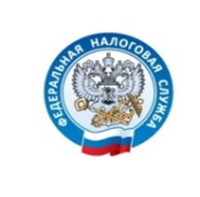 УВАЖАЕМЫЕ ЖИТЕЛИ ГОРОДА!Инспекция ФНС России по Центральному району г. Новокузнецка Кемеровской области - Кузбассу информирует:Единый срок уплаты налоговна имущество, землю и транспорт для физических лиц за 2020 год не позднее 1 декабря 2021 года.Оплатить налоги можно через сервисы «Личный кабинет», «Мобильное приложение», «Госсуслуги», в отделениях банков, банкоматах, в отделениях Почта России.Последствия несвоевременной оплаты налогов – начисление пеней, уплата госпошлины и исполнительского сбора в случае принудительного взыскания в соответствии со ст.48 НК РФ, удержание долга из заработной платы или пенсии либо иных периодических платежей, блокировка счетов, запрет на регистрационные действия, влиянии публичной информации об исполнительском производстве на результаты рассмотрения заявки на предоставление заемных средств, арест имущества, запрет выезда за границу.ВАШИ НАЛОГИ ИДУТ НА РЕМОНТ И СТРОИТЕЛЬСТВО ДОРОГ, ДЕТСКИХ САДОВ, ШКОЛ, БОЛЬНИЦ, НА БЛАГОУСТРОЙСТВО НАШЕГО РЕГИОНАwww. nalog.gov.ruЕдиный Контакт Центр ФНС России 8-800-222-2222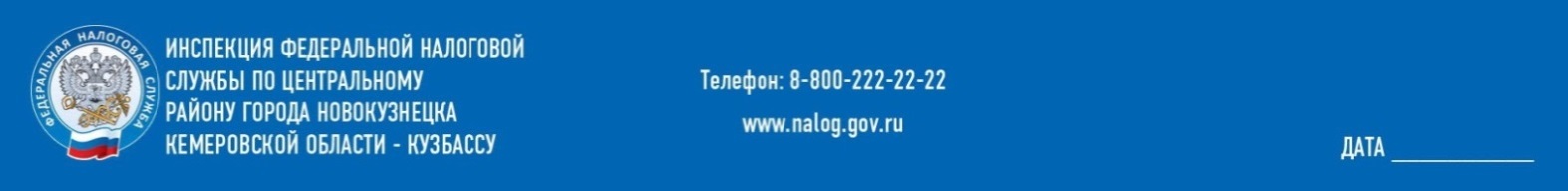 